Berger North Foundation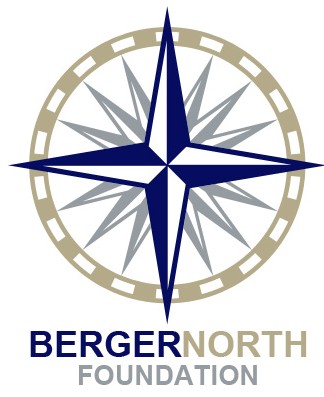 1624 Highway 395 STE #3Minden, NV 89423Tel 775.782.3013Fax 775.782.3014www.bergernorthfoundation.org ingrid@bergernorthfoundation.orgAPPLICANT'S ORGANIZATIONAL BUDGETApplicant Organization: Grant Project Title:DATES REVENUEGrants/ContractsGovernment Foundations Corporations UnitedWay Individual DonorsOtherLast Fiscal Year BudgetExample: 1/1/2013-12/31/2014Last Fiscal Year ActualThis Fiscal Years BudgetThis Fiscal YearYTD	Next Fiscal Year*Earned RevenueEventsPublications & ProdsFees MembershipIn Kind Other (specify) TOTAL REVENUESEXPENSESSalaries Payroll Taxes Fringe Benefits ConsultantsTravel Equipment Supplies Printing Telephone PostageRent & Utilities Maintenance Technology EvaluationIn-kind Other (specify)TOTAL EXPENDITURES* Only required if application is submitted in last quarter of previous fiscal yearOn a separate page, explain any variances of 10% or more between budget and actual.